День рождения Пузыря. Комплексное занятие (ручной труд).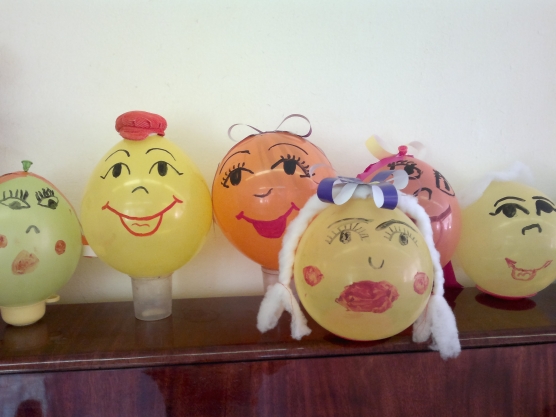 Цель: формировать доброжелательность, стремление помочь тому, кто в этом нуждается.Задача:Образовательная – активизировать словарь, продолжать учить детей описывать предмет, закрепить технические навыки при выполнении аппликации.Развивающая – развиваем речь, мышление, память, мелкую моторику.Воспитательная – воспитывать отзывчивость, желание участвовать в совместной деятельности.Материал: воздушные шары, клей, ножницы, цветная бумага, синтепон, гуашевые краски, мыльные пузыри.Ход деятельности:В гости к детям приходит Пузырь из одноименной сказки (воздушный шарик с нарисованным лицом и в кепочке) , и говорит:- Ребята! Я пришёл к вам в гости не просто так, а с просьбой. Дело в том, что у меня сегодня День рождения. А вот праздновать его не с кем. Соломинка с подружками по полям бегает, резвится. Лапоть с друзьями по выставкам ходит. А у меня нет друзей таких же как я – круглых, воздушных и беззаботных. Может вы мне подскажете, где мне таких друзей найти?Воспитатель:- Ребята, давайте вместе придумаем, как можно помочь Пузырю? Давайте как можно точнее опишем нашего гостя, чтобы нам легче было в поиске.Дети описывают Пузыря: круглый, лёгкий, воздушный, смешной, весёлый, добрый.Пузырь:- Я понял, понял – это же мыльные пузыри!Воспитатель:- А давайте поиграем в игру с мыльными пузырями?Игра:Дети делятся на две команды. Сначала одна команда пускает пузыри, а другая их ловит. Потом команды меняются. Затем все вместе разучивают стихотворение Э. Фарджон «Мыльные пузыри»Осторожно – пузыри.- Ой, какие! Посмотри!- Раздуваются! Блестят!- Отрываются! Летят!- Мой со сливу!- Мой с орех!- Мой не лопнул дольше всех!Воспитатель:- Ну что, Пузырь, ты доволен?Пузырь:- Нет. Все мыльные пузыри лопнули, и опять я остался один.Воспитатель:- Да, надо дальше думать. Дети, я вам сейчас загадаю загадки, а вы попробуете догадаться, чем можно помочь Пузырю.Загадки:1. Твой хвостик я в руке держал,Ты полетел – я побежал. (воздушный шарик)2. Сегодня все ликует!В руках у детворыОт радости танцуютВоздушные…. (шары)Дети отгадывают загадки, и предлагают надуть воздушные шары для Пузыря. (каждый по одному шарику)Воспитатель:- Ребята, посмотрите, у Пузыря есть и глаза и нос. А наши шарики безликие. Давайте их «оживим»?Дети с радостью соглашаются. На столе лежат необходимые атрибуты. Каждый ребёнок оформляет шарик на свой вкус.По завершению работы, дети вместе со своими Пузырями водят праздничный хоровод «Каравай» с музыкальным сопровождением.Пузырь:- Ребята! У вас так весело, что мне и уходить не хочется!Воспитатель:- Так оставайся с нами. Дети будут с тобой играть.Пузырь соглашается и остаётся в группе.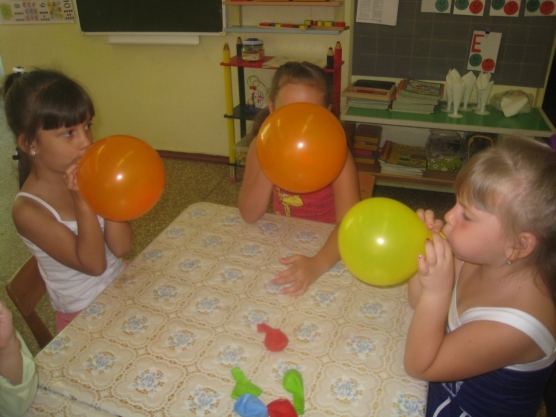 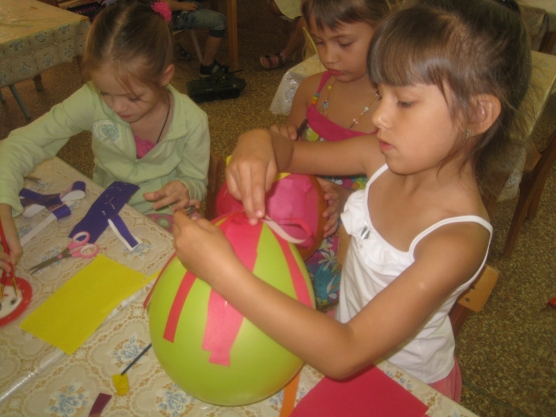 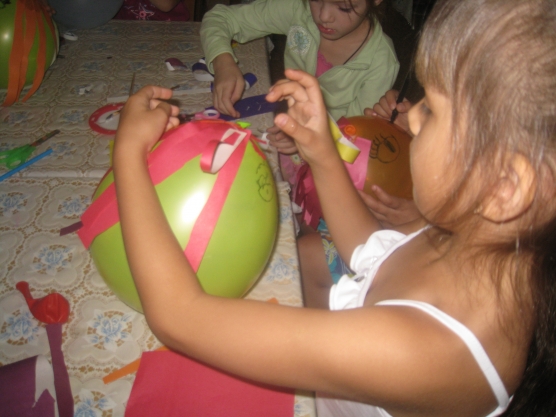 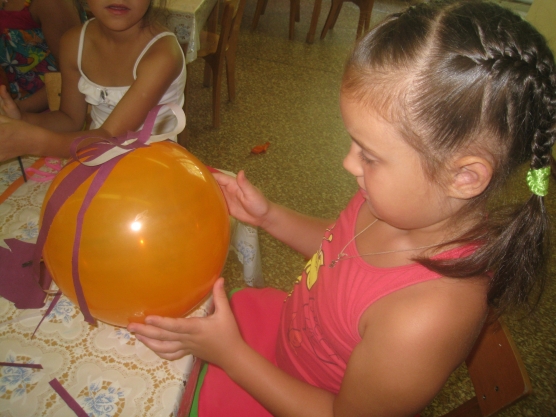 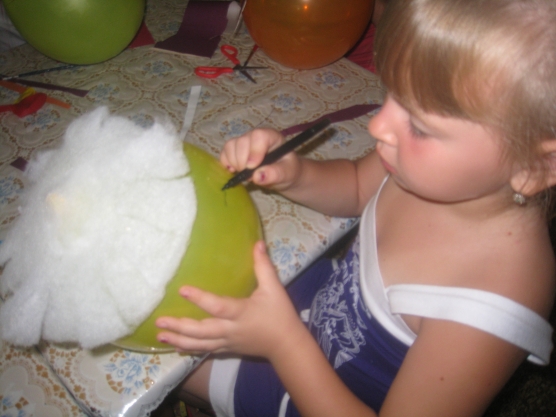 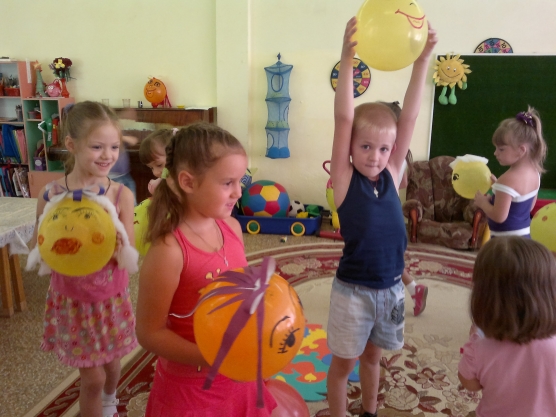 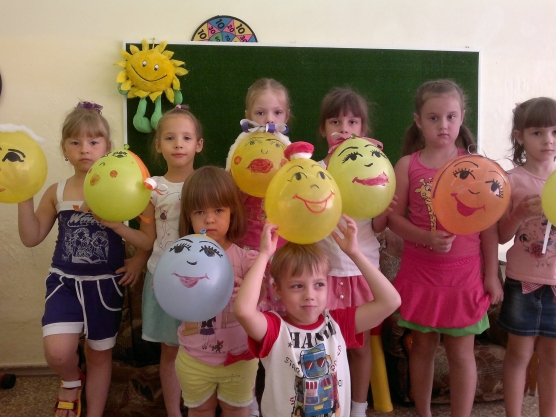 